State of UtahJUDICIAL CONDUCT COMMISSION1385 S. State St., Suite 143Salt Lake City, Utah 84115Teléfono: (801) 468-0021www.jcc.utah.gov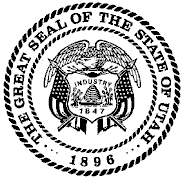 Alex G. PetersonDirector Ejecutivo___________________________________		__________________________________Firma							FechaInstruccionesColoque la información requerida abajo.  Usted puede insertar el texto que sea necesario.  La forma se ampliara para ajustarse  a la información que proporcione.  Cuando haya terminado, imprima una copia de la queja, fírmela y envíela por correo (adjunte copias que soporten la documentación, si existe  alguna) a la Comisión de la Conducta Judicial a la dirección que aparece arriba.  Usted recibirá una carta de confirmación del recibo de  su queja dentro de 7 a 10 días hábiles.NombreDirecciónCiudad, Estado, Código PostalNumero de TeléfonoJuezName of Court CaseCourt Case NumberTipo de QuejaNombres, Direcciones y numero de teléfonos de otras personas que puedan  fundamentar su alegato/declaración Incluya copias de documentos que puedan respaldar su reclamos y/o quejas Incluya copias de documentos que puedan respaldar su reclamos y/o quejas 